MATADOR MADNESS Tournament Week (4/29 - 5/3)Compete against fellow MV sports teams for fun and team pride!Day 1 (4/29) (16 teams)		 	Sweet 16 Relay Day 1Day 2 (4/30) (16 teams)		 	Sweet 16 Relay Day 2Day 3 (5/1) (8 teams)			Elite 8 Ultimate FrisbeeDay 4 (5/2) (4 teams)				Final 4 DodgeballDay 5 (5/3) (2 teams) 			Finals Capture the Flag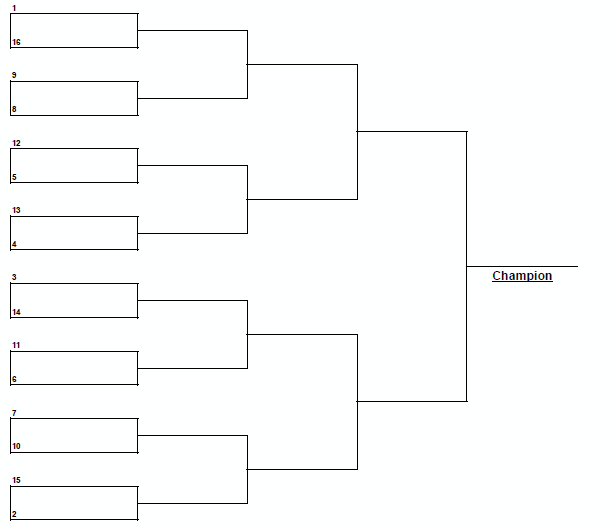 Rosters due to Google form by April 23rdhttps://forms.gle/e3gY2Q5FtpREiBqU8 Available Rosters for combined sports:Football/Field HockeyB & G Water PoloCross Country TrackB & G Golf, DanceB & G TennisB & G SoccerB & G BasketballB & G Volleyball Spirit & WrestlingBadmintonSwim/DiveBaseball & SoftballStudent TeamPlus 2 additional teams